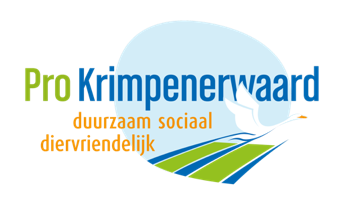 In verband met de vergadering van het Presidium d.d. 23 maart 2020 over het coronavirus heeft Pro Krimpenerwaard de volgende vragen die wij vooraf toesturen.Wij hebben op 16 maart de volgende e-mail via de griffie naar de burgemeester gestuurd. Wat is hiermee gedaan?“Pro Krimpenerwaard vraagt de burgemeester/college om een “loket” in te richten (vooral telefonisch/e-mail) om hulpvragen van inwoners te beantwoorden, aanbod van ondersteuning van inwoners te coördineren en in het algemeen voor de inwoners ondersteunend te zijn. Graag met spoed in het Kontakt opnemen en op site van gemeente plaatsen. “Hoe ouderen te beschermen. Boodschappen, medicijnen, extra schoonmaak (of juist niet)?Hoe potentiele besmettingen (mensen met verschijnselen) bij te houden en te ondersteunen in inkopen, ect.?Hoe de mensen te informeren waar mogelijk besmettingsbronnen zijn? Wordt de privacy ondergeschikt gemaakt aan de informatie over wie besmet is?Hoe mensen te informeren over de ontwikkeling van de daadwerkelijke besmettingen?Hoe zorg te dragen dat supermarkten veilig zijn en blijven?Op welke wijze wordt extra gehandhaafd?Is er voldoende personeel om de taken van politie, Boa, brandweer en artsen uit te voeren?Een toelichting over het sluiten van scholen, kinderopvang, culturele instellingen, horeca etc.Worden de markten in de gemeente gesloten? Zo ja is het risico daar groter dan bij supermarkten?Hoe verloopt de uitvoering van de noodverordening en zijn er knelpunten bij de uitvoering?Is er voldoende personeel op Sociale Zaken om uitvoering te geven aan de ondersteuningsmaatregelen van de overheid?Worden de ZZP-ers, in navolging van het beleid van de grote steden, nu al financieel ondersteunt vooruitlopend op de landelijke regelgeving? Zijn er nog andere knelpunten?Tot slot – Graag een persoonlijke hartverwarmende brief van de burgemeester aan de inwoners!